Meals x $4.00 = __________Paid by:  check # _____or cashAprilChild’s Name_________________________Classroom_________________________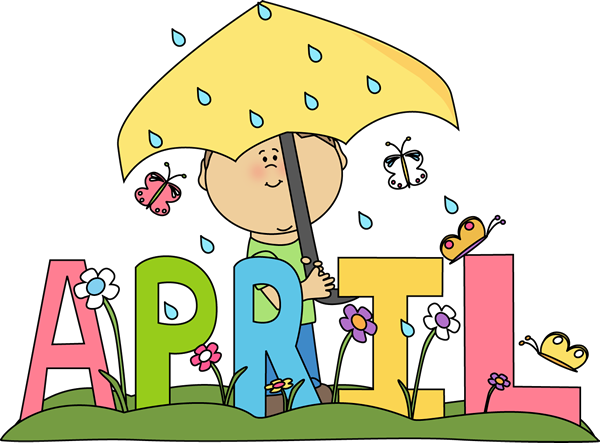 MondayTuesdayWednesdayThursdayFriday2Baked Chicken Nuggets, Roasted Seasonal Veggies, Fresh FruitBaked Quorn Nuggets, Roasted Seasonal Veggies, Fresh FruitLow Fat Penne Alfredo & Chicken, Roasted Seasonal Veggies, Fresh Fruit3Breakfast for Lunch—French Toast, Eggs, Fresh FruitPasta w/Turkey Bolognese Sauce, Roasted Seasonal Veggies, Fresh FruitPenne w/Olive Oil, Roasted Seasonal Veggies, Fresh Fruit4Picadillo, Baked Plantains, Brown Rice, Fresh FruitGrilled Chicken & Cheddar Sandwich, Roasted Seasonal Veggies, Fresh FruitGrilled Cheese, Roasted Veggies, Fresh Fruit5Turkey Burger, Baked Tater Tots, Fresh FruitTurkey Meatballs, Baked Tater Tots, Fresh FruitMac & Cheese, Roasted Seasonal Veggies, Fresh Fruit6Cuban Style Marinated Chicken Brown Rice, w/Mango Salsa, Black Beans, Fresh FruitCheese Pizza, Veggies & Dip, Fresh FruitCheese Pizza, Veggie Chips, Fresh Fruit9Chicken Cacciatore w/Tomato Sauce over Pasta, Roasted Seasonal Veggies, Fresh FruitBaked Chicken Nuggets Roasted Seasonal Veggies, Fresh FruitBaked Quorn Nuggets, Roasted Seasonal Veggies, Fresh Fruit10Lean Beef Tacos, Rice & Beans, Fresh FruitVeggie Crumble Tacos, Rice & Beans, Fresh FruitCheese Tortellini w/Olive Oil, Roasted Seasonal Veggies, Fresh Fruit11Honey Soy Glazed Chicken w/Veggie Fried Rice, Sautéed Veggies, Fresh FruitHoney Soy Glazed Chicken Sandwich, Sautéed Veggies, Fresh FruitGrilled Cheese, Roasted Veggies, Fresh Fruit12Veggie Crumble Meatballs w/Tomato Sauce, Roasted Sweet Peas, Roll, Fresh FruitLean Beef Meatballs w/Tomato Sauce, Roasted Sweet Peas, Roll, Fresh FruitMac & Cheese, Roasted Sweet Peas, Fresh Fruit13Buffalo Chicken Sandwich, Roasted Seasonal Veggies, Fresh FruitCheese Pizza, Veggies & Dip, Fresh FruitCheese Pizza, Veggie Chips, Fresh FruitCheck off your child’s lunch order for each day.Every day you have a choice of Milk, Chocolate Milk, or Water. Please put a M, C, or W in the box for that day.Each meal is $4.00. A full Menu for the Month is $80.00Order is due no later than Friday, March 23th.MondayTuesdayWednesdayThursdayFriday16Pasta w/alla Rosa Sauce & Chicken, Roasted Seasonal Veggies, Fresh FruitBaked Chicken Nuggets, Roasted Seasonal Veggies, Fresh FruitBaked Quorn Nuggets, Roasted Seasonal Veggies, Fresh Fruit17Lean Beef & Cheese Burrito, Black Beans, Baked Plantains, Fresh FruitCheese Burrito, Black Beans, Baked Plantains, Fresh FruitCheese Tortellini w/Olive Oil, Roasted Veggies, Fresh Fruit18Baked Chicken Piccata, Roasted Seasonal Veggies, Roll, Fresh FruitGrilled Chicken Sandwich, Roasted Seasonal Veggies Fresh FruitGrilled Cheese, Roasted Rosemary Potatoes, Fresh Fruit19Baked Fish Sticks w/Slaw (on the side), Roasted Potato Wedges, Fresh FruitBreaded & Baked Fish Sandwich w/Slaw (on the side), Roasted Potato Wedges, Fresh FruitMac & Cheese, Roasted Veggies, Fresh Fruit20Romanesco Lean Beef Sandwich w/Provolone on Cuban Bread, Roasted Seasonal Veggies, Fresh FruitCheese Pizza, Veggies & Dip, Fresh FruitCheese Pizza, Veggie Chips, Fresh Fruit23Cheese Ravioli w/Tomato Sauce, Roasted Seasonal Veggies, Fresh FruitBaked Chicken Nuggets, Sautéed Broccoli & Garlic, Fresh FruitBaked Quorn Nuggets, Sautéed Broccoli & Garlic, Fresh Fruit24Lighter Butternut Squash & Browned Butter Pasta Alfredo w/Chicken, Roasted Veggies, Fresh FruitPasta w/Olive Oil, Roasted Veggies, Fresh FruitBreakfast for Lunch--Egg & Cheese Muffin, Roasted Potatoes, Fresh Fruit25Ropa Vieja, Baked Plantains, Brown Rice, Fresh FruitLean Beef Sloppy Joe’s, Roasted Seasonal Veggies, Fresh FruitGrilled Cheese, Roasted Seasonal Veggies, Fresh Fruit26Maple Mustard Glazed Sliced Turkey, Sweet Potato Fries, Roll, Fresh FruitMaple Mustard Glazed Turkey Po’ Boy, Sweet Potato Fries, Fresh FruitMac & Cheese, Roasted Veggies, Fresh Fruit27Braised Chicken & Cheese Empanadas, Black Beans, Baked Plantains, Fresh FruitCheese Pizza, Veggies & Dip, Fresh FruitCheese Pizza, Veggie Chips, Fresh Fruit